1) Klikněte na tlačítko PŘIHLÁŠENÍ/REGISTRACE v hlavním menu stránky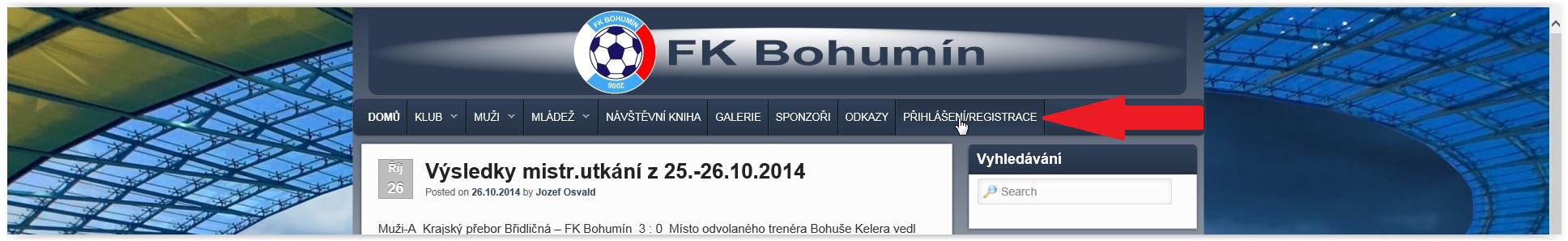 2) Klikněte na tlačítko Registrace
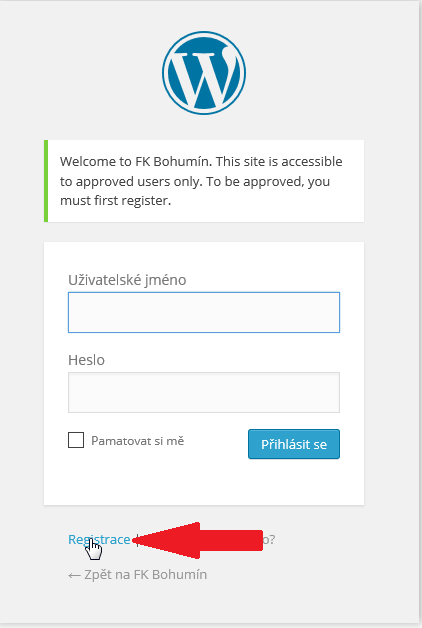 3) Zvolte uživatelské jméno a Váš email, klikněte na tlačítko Registrace.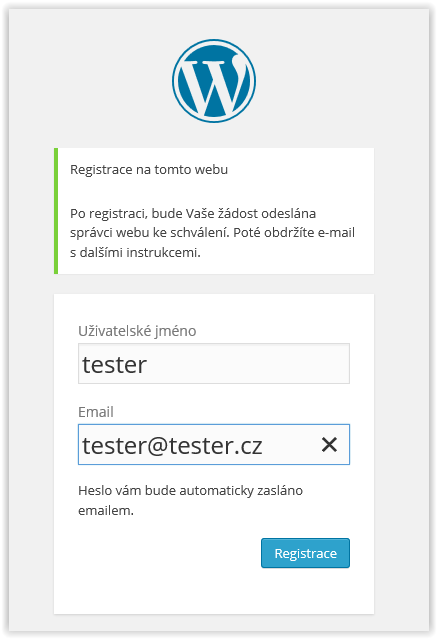 4) Vyčkejte až Vám přijde na email oznámení o schválení profilu - shcválení profilu proběhne během následujícíh 24 hodin5)Jakmile bude Vaše registrace schválená, obdržíte informační email s Vašim uživatelským jménem a heslem 

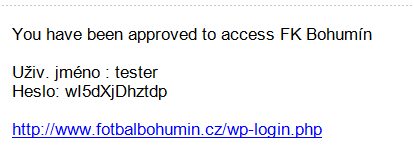 6) Na www.fotbalbohumin.cz opět klikněte na tla řítko PŘIHLÁŠENÍ/REGISTRACE v hlavním menu stránky, jako v bodě 17) Vyplněte přihlašovací okno Vašim uživatelským jménem a heslem, které jste obdrželi v emailu a kliněte na tlačítko Přihlásit
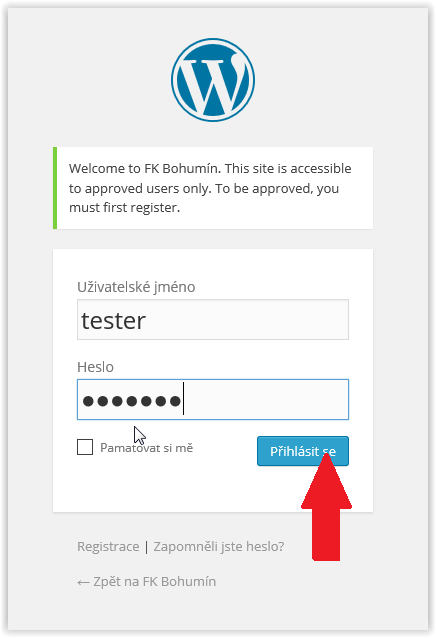 8) Pro úpravu profilu najeďte kurzorem myši na položku Přihlášený uživatel v pravém horním rohu, a klikněte na položku profil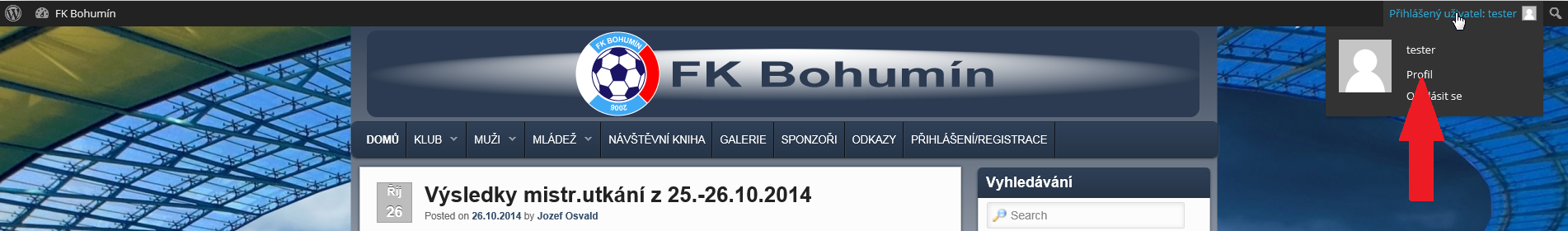 9) Prosím vyplňte Vaše pravdivé jméno a příjmení, předejdete tak případným komplikacím. Ostatní uživatelé uvidí pouze vaše Uživatelské jméno .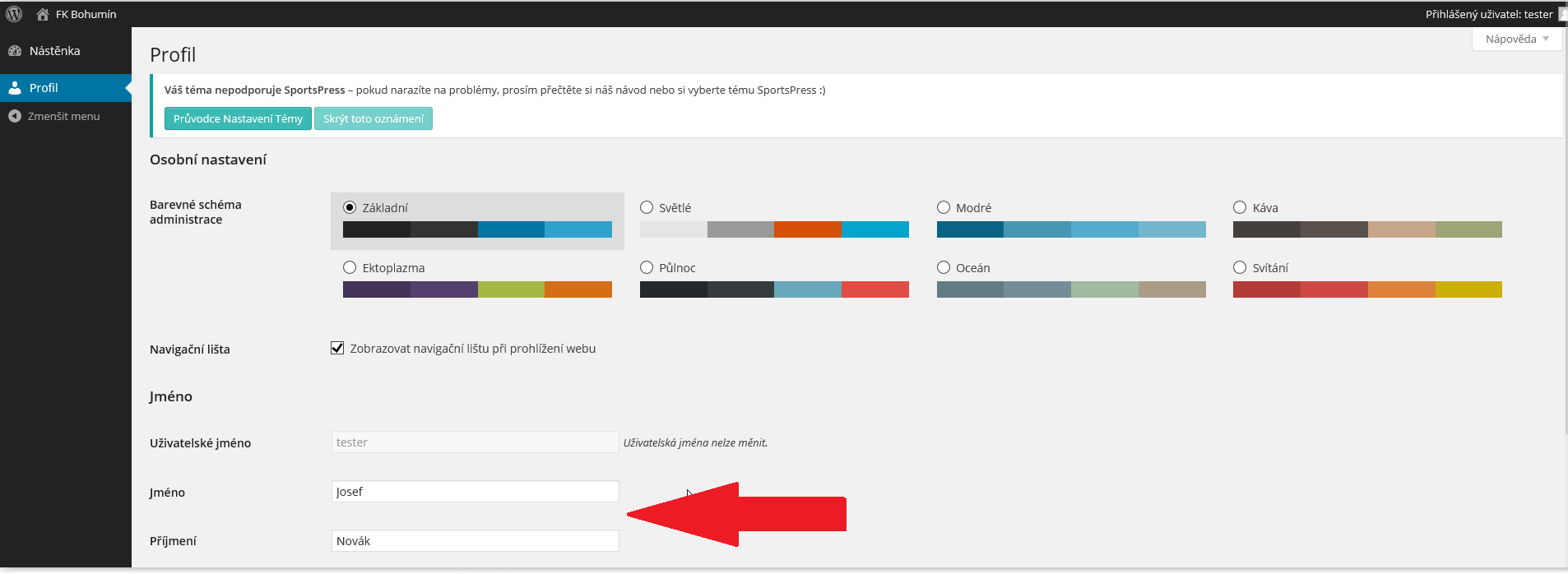 10) Zadejte Vaše nové heslo
11) Pokud chcete, můžete si zvolit svůj vlastní avatar, profilový obrázek, který se bude zobrazovat u vašich komentářů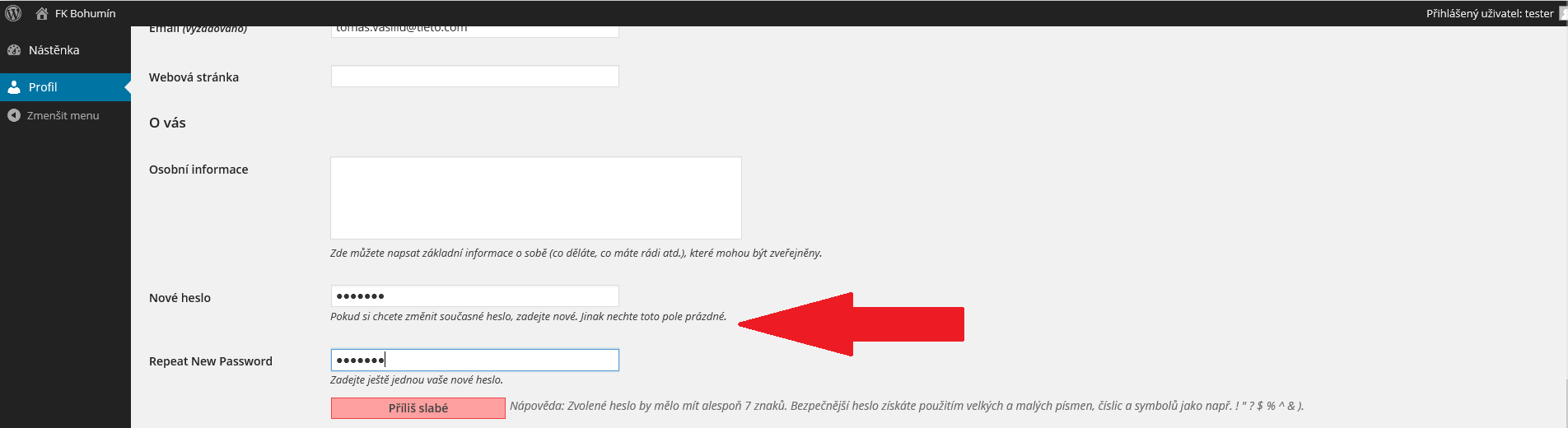 	- klikněte na tlačítko procházet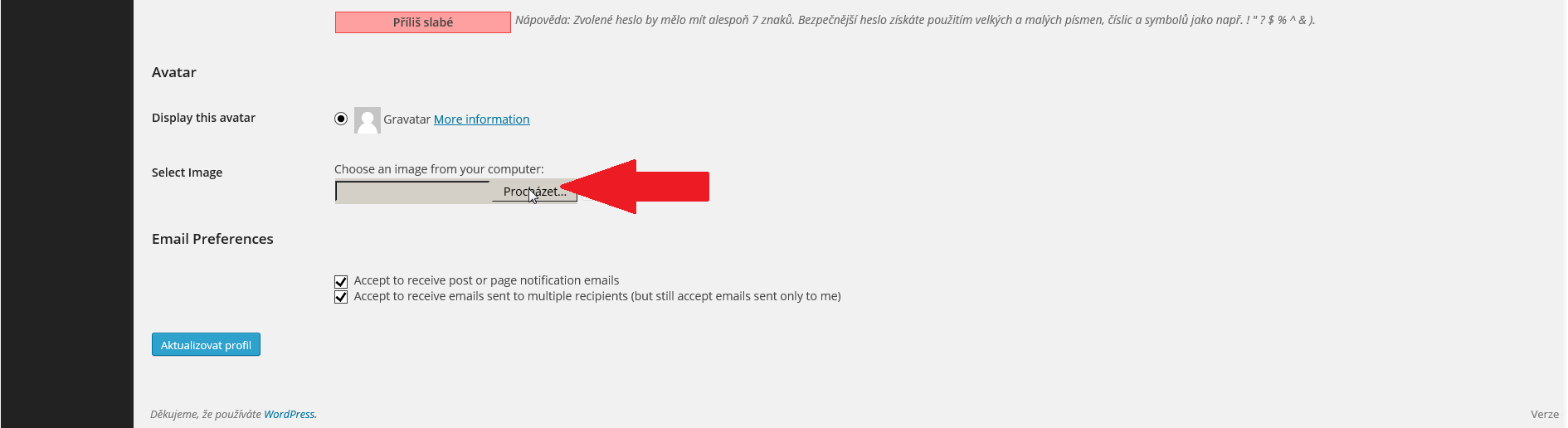 	-vyberte si obrázek z vašeho počítače a klikněte na tlačítko otevřít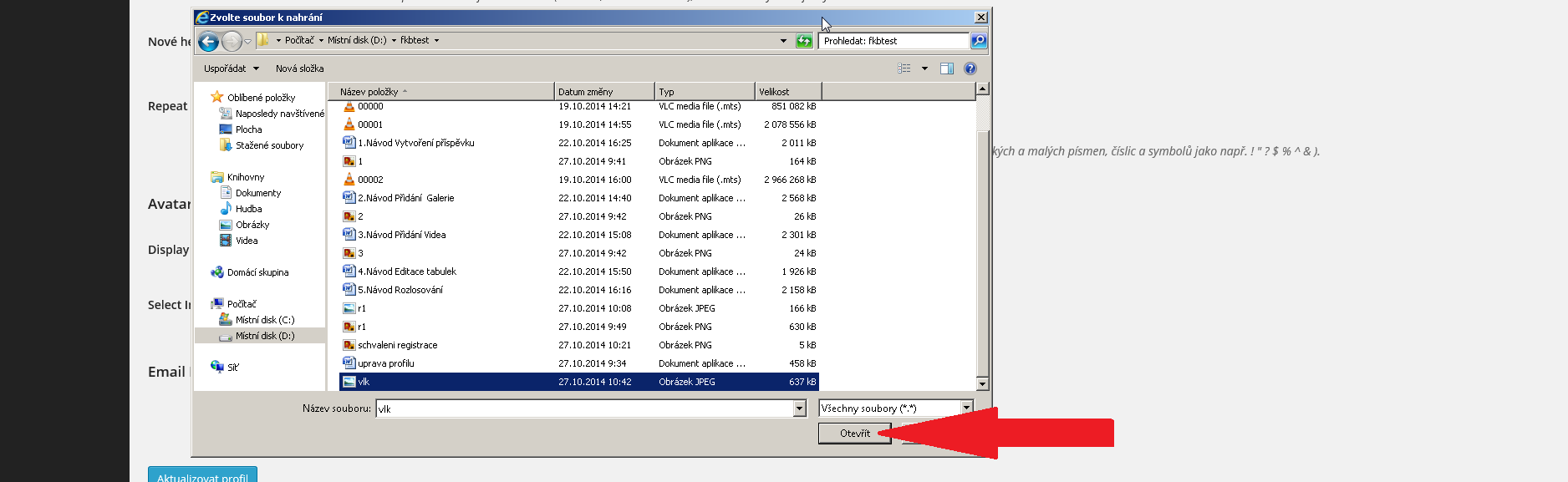 	-Klikněte na tlačítko upload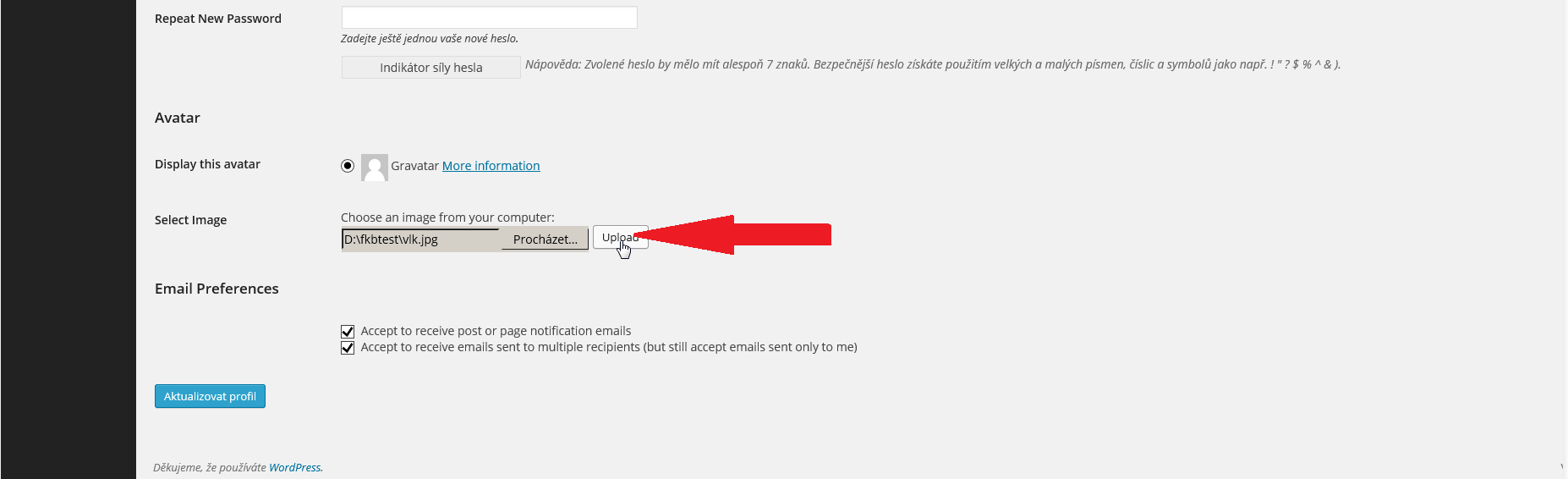 -klikněte na tlačítko aktualizovat profil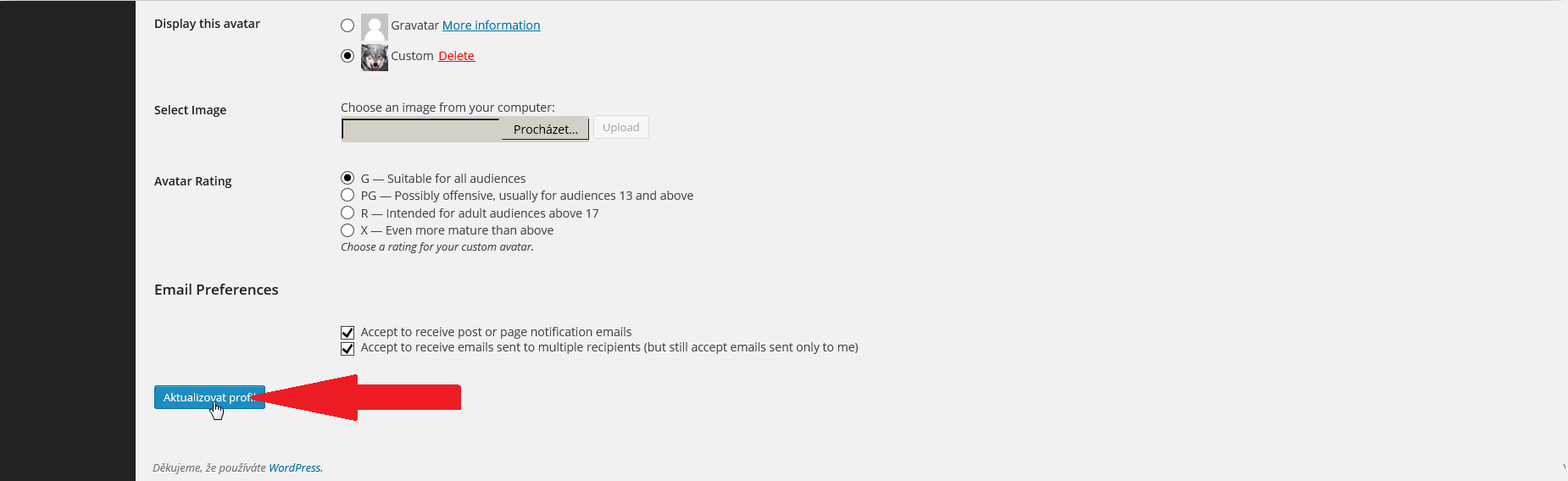 12) Pro návrat na webové rozhraní kliněte na tlačítko FK Bohumín v levém horním rohu stránky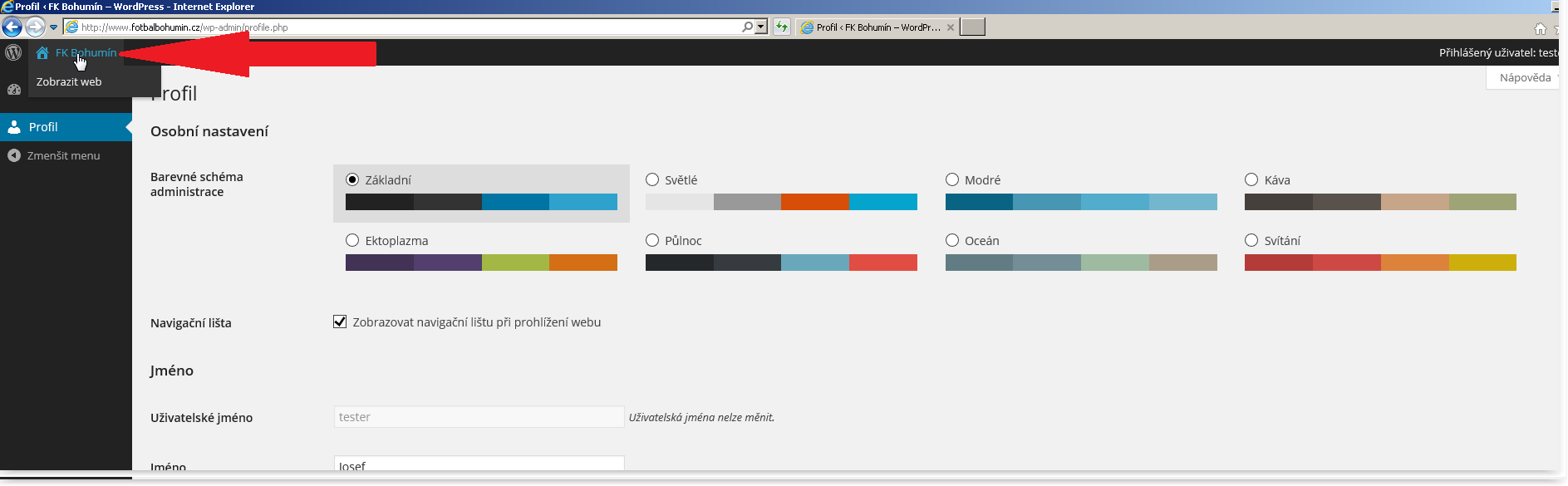 